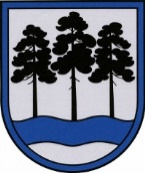 OGRES  NOVADA  PAŠVALDĪBAReģ.Nr.90000024455, Brīvības iela 33, Ogre, Ogres nov., LV-5001tālrunis 65071160, e-pasts: ogredome@ogresnovads.lv, www.ogresnovads.lv PAŠVALDĪBAS DOMES SĒDES PROTOKOLA IZRAKSTS3.Par grozījumu Ogres novada pašvaldības domes 2022.gada 24.februāra lēmumā “Par lokālplānojuma “Teritorija pie Irbenāju ielas” apstiprināšanu”Saskaņā ar Ogres novada pašvaldības (turpmāk – Pašvaldība) domes 2022.gada 24.februāra lēmumu “Par lokālplānojuma “Teritorija pie Irbenāju ielas” apstiprināšanu” ar Pašvaldības saistošajiem noteikumiem Nr.6/2022 “Lokālplānojums “Teritorija pie Irbenāju ielas”. Teritorijas izmantošanas un apbūves noteikumi un grafiskā daļa.” (turpmāk – SN6/2022) apstiprināts lokālplānojums “Teritorija pie Irbenāju ielas”.Teritorijas attīstības plānošanas likuma 25.panta otrā daļa nosaka, ka pašvaldības saistošajos noteikumos, ar kuriem apstiprina lokālplānojumu, ietver hipersaiti ar unikālo identifikatoru uz valsts vienotajā ģeotelpiskās informācijas portālā pieejamo apstiprinātā lokālplānojuma interaktīvi grafisko daļu, kas ir pašvaldības saistošo noteikumu neatņemama sastāvdaļa. Minētā hipersaite nebija ietverta SN6/2022, tādējādi ir jāveic precizējumi. Ņemot vērā minēto, ka arī  Teritorijas attīstības plānošanas likuma 25.panta otro daļu, balsojot: ar 23 balsīm "Par" (Andris Krauja, Artūrs Mangulis, Atvars Lakstīgala, Dace Kļaviņa, Dace Māliņa, Dace Nikolaisone, Dainis Širovs, Dzirkstīte Žindiga, Edgars Gribusts, Egils Helmanis, Gints Sīviņš, Ilmārs Zemnieks, Indulis Trapiņš, Jānis Iklāvs, Jānis Kaijaks, Jānis Lūsis, Jānis Siliņš, Linards Liberts, Mariss Martinsons, Pāvels Kotāns, Raivis Ūzuls, Toms Āboltiņš, Valentīns Špēlis), "Pret" – nav, "Atturas" – nav, Ogres novada pašvaldības dome NOLEMJ:Grozīt Ogres novada pašvaldības (turpmāk – Pašvaldība) domes 2022.gada 24.februāra lēmumu “Par lokālplānojuma “Teritorija pie Irbenāju ielas” apstiprināšanu”, papildinot saistošos noteikumus Nr.6/2022 “Lokālplānojums “Teritorija pie Irbenāju ielas”. Teritorijas izmantošanas un apbūves noteikumi un grafiskā daļa.” (turpmāk – Noteikumi) ar otro rindkopu šādā redakcijā:“Interaktīvā grafiskā daļa ir pieejama valsts ģeotelpiskās informācijas portālā: https://geolatvija.lv/geo/tapis#document_23036.” .Uzdot Pašvaldības centrālās administrācijas Attīstības un plānošanas nodaļas telpiskajam plānotājam:2.1. piecu darba dienu laikā pēc šī lēmuma pieņemšanas ievietot lēmumu un Noteikumus Teritorijas attīstības plānošanas informācijas sistēmā un nosūtīt paziņojumu par lokālplānojuma un Noteikumu pieņemšanu publikācijai oficiālajā izdevumā „Latvijas Vēstnesis”;2.2. divu nedēļu laikā pēc šī lēmuma pieņemšanas nodrošināt lēmuma 2.1.punktā minētā paziņojuma publicēšanu Pašvaldības tīmekļa vietnē (www.ogresnovads.lv) un tuvākā Pašvaldības informatīvā izdevuma numurā. Kontroli par lēmuma izpildi uzdot pašvaldības izpilddirektoram.  (Sēdes vadītāja,domes priekšsēdētāja E.Helmaņa paraksts)Ogrē, Brīvības ielā 33Nr.62022.gada 31.martā 